Obec domašov nad bystřicí ve spolupráci s SDH  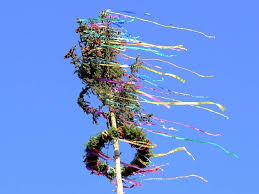 pořádajíkácení Máje.Akce se koná 2. 6. 2018 od 15i hodin na velkém fotbalovém hřišti v Domašově nad Bystřicí. Pro děti skákací hrad a cukrová vata zdarma.makrely, pivo a jiné dobroty zajištěny.  TĚšíme se na vaši účast.